Publicado en  el 12/08/2016 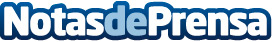 1500 deportistas acuden a los campus de verano del CAR Infanta Cristina de MurciaLa consejera y portavoz del Gobierno, Noelia Arroyo, visitó hoy a los miembros de las federaciones de Taekwondo y de Tenis de Mesa en este centro convertido "en una referencia nacional e internacional"Datos de contacto:Nota de prensa publicada en: https://www.notasdeprensa.es/1500-deportistas-acuden-a-los-campus-de-verano Categorias: Murcia Otros deportes http://www.notasdeprensa.es